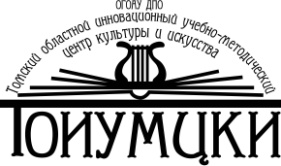 Областное государственное образовательное автономное учреждение дополнительного профессионального образования«Томский областной  инновационный учебно-методический центр культуры и искусства»(ОГОАУ ДПО ТОИУМЦКИ)ИНФОРМАЦИОННОЕ ПИСЬМОУважаемые коллеги!Приглашаем Вас принять участие в III Всероссийской научно-методической (заочной) конференции «Художественно-эстетическое развитие дошкольников: проблемы и перспективы», которая проводится с 01 по 30 сентября2021 года. Цельпроведенияконференции: обсуждение актуальных проблем художественно-эстетического развития дошкольников в контексте стратегии развития системы дополнительного образования в условиях современного информационного пространства и определение путей их решения; изучение и распространение педагогического опыта в рамках художественно-эстетического направления.К участию в конференции приглашаются: преподаватели и руководители детских школ искусств; педагоги дополнительного образования; руководители, музыкальные работники, воспитатели дошкольных образовательных учреждений; представители региональных и муниципальных органов управления дошкольным образованием; специалисты сферы культуры и искусства (клубы, дома творчества, музеи, творческие коллективы).Конференция проводится в заочном формате: публикация в итоговом сборнике конференции. Материалы принимаются до 30 сентября 2021 года. Организатор конференции - ОГОАУ ДПО ТОИУМЦКИ.Основные вопросы для обсуждения на конференции:Историко-культурная ситуация и актуальные проблемы сферы художественно-эстетического образования и воспитания.Примеры реализации художественно-эстетического направления в детском дошкольном учреждении (лепка, рисование, музыкальные занятия, хоровое пение, театральные игры).Теоретико-методологические основы общеэстетического воспитания детей старшего дошкольного возраста в учреждениях дополнительного образования.Творческая индивидуальность ребёнка в художественно-эстетической деятельности.Интеграция разных видов деятельности в процессе художественно-эстетического развития детей дошкольного возраста.Общеэстетическое развитие в процессе социализации детей с ограниченными возможностями здоровья и инвалидов.Способы выявления одаренности и методы развития творческих способностей детей дошкольного возраста.Развитие творческого потенциала и повышение профессиональной компетентности педагогов в дошкольном образовании.Научные и технические инновации в практике дошкольного образования.Проблема соотношения обучения и творчества как основной вопрос методики художественного развития детей.Психолого-педагогические аспекты в рамках художественно-эстетического образования.Взаимодействие педагогов и родителей в процессе художественно-эстетического развития дошкольников.Создание условий для художественно-эстетического воспитания (кадровое обеспечение, учебно-методическое обеспечение, создание предметно-развивающей среды).Тематика конференции не ограничивается предложенным перечнем вопросов и может быть дополнена.Для публикации статьи в сборнике необходимо направить до 30 сентября 2021 года
на электронный адрес: toiumcki-org@tomsk.gov70.ruзаявку участника (приложение №1);текст статьи (минимальный объем публикации – 3 страницы). В строке «тема» электронного письма необходимо указать название конференции.К публикации принимаются материалы, поданные и оформленные в соответствии с требованиями конференции. После согласования с организаторами содержания и объема текста статьи автору необходимо произвести оплату (приложение №2) и прислать сканированную копию подтверждения оплаты.Стоимость публикации - 200 рублей за каждую полную или неполную страницу статьи. 
На одну опубликованную статью бесплатно полагается один экземпляр сборника, в котором опубликована статья, независимо от числа соавторов.Сертификат за публикацию статьи печатается по требованию после издания сборника по итогам конференции. Заказ на него оформляется в заявке на участие. Стоимость сертификата составляет 100 рублей (приложение №3).Стоимость дополнительного экземпляра сборника (заказ на него оформляется в заявке на участие) докладов составляет 350 рублей (приложение № 4).Оплата производится одним из способов: наличными в кассу ОГОАУ ДПО ТОИУМЦКИ (г.Томск, ул. Нахимова, д.8, 4 этаж, пом. 4027, каб. 402);безналичным перечислением от юридического лица с оформлением соответствующего пакета документов (справки по оформлению документов по тел. (83822)60-91-94, контактное лицо – Кулешова Ольга Геннадьевна);безналичным перечислением от физического лица по квитанциям (Приложения № 2,3,4). Требования к оформлению текста публикации: Редактор – Microsoft Word.Формат документа – А4.Шрифт: гарнитура – Times New Roman.Межстрочный интервал – 1,5.Все поля документа – .Порядок размещения информации в тексте:на первой строке указать название доклада (шрифт полужирный курсив, размер 16, 
все прописные, выравнивание «по центру»);через строку – фамилия, имя, отчество автора (полностью!) (шрифт полужирный курсив, размер 14, выравнивание «вправо»);через строку – должность, полное название организации, населенный пункт 
(шрифт полужирный курсив, размер 14, выравнивание «вправо»);через строку - основной текст доклада (шрифт обычный, размер 14, абзацный отступ 
(первая строка) – ; выравнивание «по ширине»);в конце работы размещается нумерованный список литературы (ссылка на источник внутри текста статьи оформляется в квадратных скобках). Страницы не нумеруются.Порядок получения сборников:Сборник издается в течение 3 месяцев после проведения конференции. После выхода сборника из печати авторские и оплаченные дополнительные экземпляры можно забрать в ТОИУМЦКИ по адресу: г. Томск, ул. Нахимова, д.8, 4 этаж, каб. 414; информационно-издательский отдел. Иногородним участникам организаторы сообщают по электронной почте о готовности сборника и запрашивают согласие на его пересылку по почтовому адресу, указанному в заявке на участие. Сборники высылаются по почте наложенным платежом, то есть с оплатой почтовых расходов в почтовом отделении при получении сборника. Иногородним участникам конференции, не подтвердившим готовность получения сборника по почте, печатное издание не высылается. Справки по вопросам издания сборников по тел. 8(3822)-60-91-93 (контактное лицо – Волкова Полина Александровна, методист информационно-издательского отдела).Контактные данные:Телефоны/факсы: 8 (3822) 60-91-18,  E-mail:toiumcki-org@tomsk.gov70.ruСайт: http://toumcki.tom.ruМельникова Елена Викторовна, зав. организационно-методическим отделом Соколова Екатерина Андреевна, методист организационно-методического отдела